CONTROLLO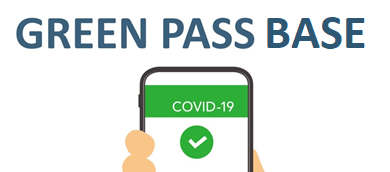 PER L’ACCESSO AGLI UFFICI È NECESSARIO ESSERE IN POSSESSO DEL CERTIFICATO VERDE BASE(vaccinazione, guarigione, tampone) *ad eccezione dei minori di 12 anni e dei soggetti esenti dalla campagna vaccinale in possesso di idonea certificazione medica.È sempre necessario indossare la mascherina I soggetti interessati sono invitati a prendere visione dell’informativa privacy esposta.Potrà essere richiesta copia della stessa al responsabile di sede.IN QUESTO LOCALE SONO AMMESSE CONTEMPORANEAMENTE MASSIMO_________ PERSONEEXHIBITION OF THE GREEN PASS CERTIFICATE IS REQUIRED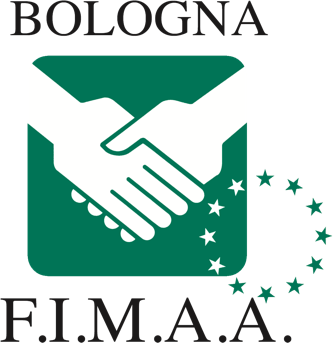 